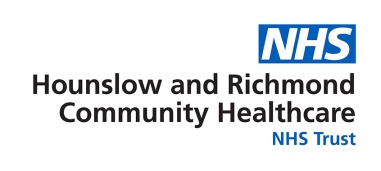 Preparing for your care and support telephone or virtual review Due to the current coronavirus crisis we are making changes to the way we carry out long term health condition reviews. This is to reduce the risk of contracting the virus and to maintain social distancing wherever possible. On occasion we will need to arrange blood tests or see you in the surgery. Your telephone/virtual reviewWe have set aside 30 minutes for this appointment so you may wish to make sure you can sit comfortably. Feel free to have someone else with you on the call. Please have the following to hand:This letter with any notes or questions you have written downYour list of medicationsA note of any unusual symptoms you have been experiencing  The results of any home monitoring such as blood glucose levels, home BP readings, etc. Pen, paper and reading glasses if you need them to make any notes you may needPlease take some time to fill in the below boxes prior to your appointment to ensure we use the time to full advantage and are able to cover everything. Your Wellbeing: Please answer the below statements:What do you want to discuss?Below are a few prompt questions to help you get the best out of your appointment. Please have a think about how things are going for you and what you might like to discuss at your review.Your readings/results/observations:Your readings/results/observations:Your readings/results/observations:Blood Glucose Readings:You may have been asked to record some of your readings prior to this appointment. Are you able to supply some readings from the past week?  Yes  NoAny hypoglycaemia? (where blood glucose level drops below 4)  Yes  NoBlood Test:Have you had your bloods taken recently?  Yes  NoHbA1c: Please record the figure if known and taken in the last 3 monthsBlood Pressure: Record your blood pressure if possibleWeight: Record your weight if possibleMedications: Have you been taking your medications as prescribed?  Yes  NoHave you had any difficulty getting hold of your medications or prescriptions?  Yes  NoFeet:Are there any changes to your feet that you would like to discuss?  Yes  NoHave you confidently completed the “touch the toes” test via this link:https://www.diabetes.org.uk/guide-to-diabetes/complications/feet/touch-the-toes  Yes  NoEyes:When was your last diabetes retinal screening?Are there any issues currently with your eyes?  Yes  NoNot A Problem 0A Slight Problem 1A Moderate Problem 2Somewhat Serious Problem3A Serious Problem 4A Very Serious Problem 51 Feeling overwhelmed by the demands of living with diabetes2 Feeling that I am often failing with my diabetes routineWhat questions do you want to ask? (please make a note of any questions)These are some things that people sometimes want to talk about. Tick any that are important to you.These are some things that people sometimes want to talk about. Tick any that are important to you.  Self-isolation/Feeling down or stressed  Medication and picking up prescriptions  What to do if I get ill?  Food choices  Pain/discomfort  Managing my symptoms  Coping with my day-to-day health  The impact of COVID-19 on my health conditions  Keeping active  Feeling lonely